Sagaing RegionJuly / august 2015 floodsSituation report 20th NovemberCurrent Situation at Sagaing region levelIn Kalay district, individual house are constructing by the government in which (358) unit in Kalay, (90) units in Kalaywa, (24) units in Min Kim and totally (473) units in Kalay district. In Tamu, government is also implementing the housing (385) units in the Tamu district.Kalay Township was represented as the five zones with the responsible person of each zone for overall management. The government has a plan to relocate the twelve new villages for affected people and make the plot as 40ftt x60ft for general worker, 60ft x80ft for farmer and 80ft x80 ft for farmer with livestock. They also have been constructed the shelters for the affected people who was fully washed by the floods. People are stay in Aye Thar Yar new village and other shelters are under construction.2. Prioritization for WASH responseWASH Cluster with the guideline of DRD is focusing priority for the camp as living in the long houses and second as individual household and third as living with their relations or neighbours. In Kalay area, WASH priority for the twelve villages which will be relocated to the new villages and in Tamu area, WASH priority to two villages which are now still living in the long houses as camp.3. Camp Opening situation on Kale DistrictWASH Cluster with the guideline of DRD is focusing priority for the camp as living in the long houses and second as individual household and third as living with their relative or neighbour home.In Kalay area, there are four camps which are Nan Saung Pu, Nat Nan, Maw Like Kalay(S) & (N) are still living in the long houses. Tharzi, Kone Thar, Nan Kyin Saung, Kan Gyi, Kyi Kone, Nat Kyi Kone, Kyauk Kar are living as individual temporary bamboo/wooden shelter and some are still living as tarpaulins shelter.In Tamu area, Min Tha Mee and Ka Nan are still living in the long houses and Ah Law, Putta, Htin Zin and Kan Ma Gyi are living in their old villages.4. WASH implementing organizations4.1	Kalay TownshipADRA, Metta, MRCS, NAG and WV is implementing in the Kalay Township and now World Vision will has a plan to implement WASH in Kalay soon.4.2	Tamu Township	Metta, NAG and MRCS implement in the Tamu Township and NAG only implement for water supply and MRCS only provide for hygiene kit distribution.4.3	Kawlin Township	Department of Rural Development and Department of Health (Kawlin), Pact Myanmar and Kawlin Flood Relief Committee(CSO) are implementing the WASH activities in which DRD and Pact is focus for regular program and KFRC support for cleaning of well in the emergency period and DoH give the technical assistance for disinfection of well and hygiene promotion.5. WASH situation Kale DistrictThe four agencies are implementing the WASH activities in the (43) villages of Kalay and (6) villages in the Tamu Townships and NAG implement specially  for water supply and sanitation, Metta implement for water supply, sanitation and hygiene, MRCS implement for sanitation and hygiene kit distribution and ADRA is only focus for hygiene promotion sector.Foot Note: W=Water Supply, S=Sanitation, H=Hygiene5.1 Water SupplyDRD is drilling the tube well in the 14 villages in the Kalay and Tamu Township. Table: 5.1	Water Supplies by DRD, Government Sector in Kalay and Tamu TownshipsTable: 5.2	Water Supplies by NAG and Metta in Kalay and Tamu TownshipsNAG and Metta are implementing the water supply activities in Kale and Tamu townships and World Vision also has a plan to implement water supply in Kalay Township 5.2	WASH Activities by Agencies5. 2 SanitationNAG implemented the sanitation activities as road drain, renovation of fly proof latrine  and household latrine construction in the Kan Pale, Yae Lae Oo, Pauk Kone, Nat Nan, Insein, Kyauk Kar,Nat Kyi Kone, Aung Myin Thar, Kyi Kone, Maw Lite Kalay(S&W), Tha Phan Aie, Ar War, Nan Saung Pu, Nan Kyin Saung, Mya Sein and Mya Lin. NAG already provided (280) latrines for (269) Households, (1,906) Population in the 17 villages of 9 village tracts of Kalay Township. NAG already collected the assessment for construction of drainage cannel, 100 sets of construction of fly proof latrine in public facilities and (160) sets for vulnerable household and distributes (1,050) sets of latrine pan and pipe.Metta also constructed the (20) permanent latrines as 1 unit, 2unit and 3 unit’s type and individual household latrine (20) units in Nan Saung Pu of Kalay and Tamu Township.Department of Health already distributed (2,176) sets of Pan and Pipe to the (54) villages in Kalay Township.	MRCS will start the household latrine (101) and (36) at the new villages Kyauk Kar and Aye Thar Yar of Kalay Township	World Vision will also provide 1-3 Unit institutional latrine in Aung Myin Thar, household latrine 25 in Thar Zi, 60 in Nan Saung Pu, 50 in Maw Lite Ka Lay(S), 50 in Maw Lite Kalay (N), 18 in Nat Nan of new villages in Kalay Township.That’s why, people who were full washed by floods (Category D) in Kalay will get the (358) timber house in the new villages and currently MRCS will provide the (142), WV will provide (36). So, totally (180) units of household latrine currently need for new villages. People in (Category C) who didn’t get shelter will also transfer to the new villages and other new villages were partially provided unit of temporary latrines by NAG and Metta. NAG already provided 85 unit of latrine and 26 units will be provided in the new villages. Metta already provided 20 unit of latrine and WV will be provided 167 unit of household latrine in new villages. So, totally (800) units of  household latrine will be needed in Nat Nan, Aye Thar Yar, Nan Saung Pu, Nan Kyin Saung, Maw Lite Kalay (S&N).In Tamu, people in (Category D) will get (385) shelter in the new villages and there is no agency for providing latrine to them. So, they will be needed (385) units of household latrine currently and (177) household of people from Putta and Ahlaw will transfer to the new villages and they will be needed latrines soon.5.3 Hygiene Promotion Hygiene Promotion sessions in the flooding villages in Kalay are mainly done by ADRA which conducted the hygiene promotion session through 50 volunteers each from the 25 villages which are are Kyi Kone, Kyauk Kar, Nat Kyi Kone, Aye Thar Yar, Maw Lite Kalay (South and North), Chan Thar Gyi, Tha Phan Ai, Ah Wah, Aung Myin Thar, Nat Chaung, Nan Saung Pu, Nan Kyin Saung, Mya Sein, Mya Lin, Pyin Thar, Pauk Khon, Yalae Oo, Kan Pale, Hnaw Nyaung Pin, Nat Nan, Insein, Si Thar, Shu Khin Thar.Metta also conducting the hygiene promotion to (704) participants of Mya, Sein, Mya Lin, Nat Kyi Kone, Sae Daw Oo, Aye Thar Yar, Sin Ywa in Kalay township and (527) participant in Min Tha Mee, Ah Law, Putta, Htin Zin, Ka Nan and Kan Ma Gyi of Tamu township. 5. WASH Coordination MeetingsWASH coordination meetings have been hold in Kale Township three times in October. 1st time in 2nd October 2015, 2nd time in 16th October 2015 and 3rd time is 30th October 2015 at District DRD Office. The minutes of these WASH coordination meeting have been shared to all WASH implementing organizations and government offices. In every meetings, DRD take the responsibilities as the chairperson and WASH Cluster support for invitation meeting, sharing meeting minutes (English/Myanmar) version and give the information to the agencies with email.6. Information ManagementGovernment shared the information to agencies in Central Emergency Response Office; they organized the five zones with responsible person to work effectively and efficiency to do the work. The zones are as followed:Contact List of Government Office in Kalay GAD				District Administration Office		073 21141, 21142GAD				Township Administration Office	073 21022, 21044DRD	U Zayar Nyo		Deputy Director 			09 307 660 17 ID		U Tint Lwin Oo		Assistant Director			09 647 3339WRUD	U Zaw Zaw Lwin	Assistant Director			09 647 3312RDC	U Myint Aung		Executive Director			09 331 990 37DoH	Dr Shwe Win		Head of Hospital			09 402 517 426DoH	Dr Thant Zin Naing	Deputy Head of Hospital		09 259 177 200DoE	U Aung Htay Myint	District Education Officer		09 444 036 499DoE	U Kyin Lyan Nan	Township Education Officer		09 257 562 829DoE	U Paung Khan Haung	Township Medical Assistant		09 259 147 036DoE	Daw Toe Toe Swe	Township Health Nurse			09 430 691 08Contact List of WASH Agencies in KalayADRA		Lalch, U		lclianakt@gmail.com,AYO		Pau Cin Kim		pckiimsan@gmail.comDRD 		Zay Yar Nyo, U		kozawgyi.npw@gmail.com,Myo Thiri Tun, Daw	thiri.drd@gmail.com,Helping Hand	Do Khan Tuang		hho.myanmar@gmail.com, dktuang@gmail.comKMSS		Agnes			missbawinu@gmail.comMargaret		margarettawi12@gmail.comKPN		Do Khan Muy		elvinapa18@gmail.comMetta		Htu Bu			metta.htubu@gmail.com, metta.sagaing@gmail.comGS Mang		gsmang2002green@gmail.comMRCS		Kyaw San Win		mrcs.kyawsanwin@gmail.comKyaw Thu Soe		kosoelay2013@gmail.com,MSI		Hein Min Htay		kyikhaing1992@gmail.com,NAG		Hla Myint		jan.hlamyint@gmail.com,Zaw Naing Win		moehelltclad@gmail.comPU-AMI	Ivan FERNANDEZ 	TABOASmmr.kalay.pm@pu-ami.orgWVI		Saw Adino		sae_adeeno@wvi.org,ZYA		Khan San Pau		kpauno@gmail.com,7. Conclusion	Three organizations which are NAG, Metta and WV mainly implement for WASH sector. ADRA is conducting the hygiene promotion, MRCS is distributing hygiene kits and has a plan to construct the latrine in sanitation sector and then MSI has a plan to distribute the hygiene kits in Kalay.Metta is also implementing in Tmau and Tong Zang Township and NAG only take the responsibilities for drilling of the tube well for water supply in Tamu and MRCS has only plan for distribution of hygiene kits in Tamu Township.	In Kalay and Tamu, people in temporary relocation sites gradually transfer to the new villages and they are facing the challenges for water supply (drinking and domestic) and sanitation issue. DRD also trying to support the tube well and gravity flow but most of the new villages still need for water supply to cover the population. Agencies also consider supporting the water supply but challenging technical issue of drilling technology and estimating the depth of aquifer. 	In sanitation sector, there are (980) units of household latrines currently need for new villages and (562) units of latrines will be needed soon. DRD, DoH and WASH Cluster will make the standard design of household latrine and will share to all soon. In hygiene sector, people who were still living in the camp need for hygiene kits.Produced by:   	WASH clusterOrganization:		UNICEFLocation:			Kalay DistrictMonth:			October 2015Resources:			http://www.themimu.info/emergencies/wash-cluster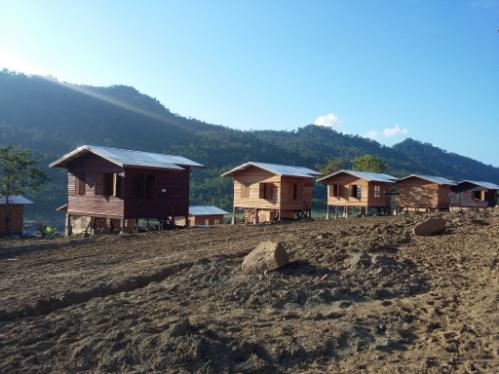 Shelters at the Kyauk Kar New Village in Kalay TownshipSrTownshipVillage TractVillageShelter will be provided by government1KalayKyat Pha NetTharzi182KalayNat MyaungNat Nan23KalayKone TharKone Thar(West)24KalayNan Kyin SaungNan Kyi Saung35KalayKyi KoneKyi Kone656KalayNat KarNat Kyi Kone 417KalayNat KarKyauk Kar1018KalayNat KarAye Thar Yar369KalayUrbanMyo Thar110KalayUrbanNyaung Pin Thar311KalayUrbanAung Min Galar112KalayUrbanMinglalr Oo Yin313KalayUrbanChan Myae Aung Si114KalayUrbanAung Myay Mann115KalayNan Kyin SaungMya Lin616KalayPhauung KuPhaung Ku717KalayThar SiChin Sai118KalayThar ZiZin Ka Lin119KalayTaung OoTaung Oo320KalayTaung OoPyin Thar721KalayTaung OoInn Kyaw222KalayPyin Khon GyiAung Myin Thar4823KalayPauk TawPauk Taw(W)224KalaySa Khan GyiSa Khan Gyi225KalayYar So KyoYar Sa Kyo126TamuKha MeikKha Meik3027TamuPuttaPutta528TamuAh LawAh Law1029TamuMin Tha MeeMin Tha Mee18030TamuKa NanKa Nan10131TamuHtin ZinKan Ma Gyi2232TamuHtin ZinHtin Zin1233TamuKyun Taw Yae ShinKyun Taw Yae Shin134TamuUrbanMyo Ma (Ward)2435Kalaywa9036Min Kim24TotalTotal858Sr.TownshipVillage tractVillage nameOrganizations NameOrganizations NameOrganizations NameOrganizations NameSr.TownshipVillage tractVillage nameNAGMettaMRCSADRA1KalayThar SiThar SiWS 2KalayThar SiChin Saing3KalayThar SiZin Ka LinS4KalayKan PaleKan PaleSH5KalayKan PaleHnaw Nyaung PinH6KalayKan PalePauk KhoneSH7KalayKan PaleYe Le OoH8KalayNat MyaungNat MyaungS9KalayNat MyaungNat NanWSWSHH10KalayNat MyaungIn SeinWSHH11KalayNat MyaungSe TharSHH12KalayOo YinOo YinWS13KalayOo YinOu DuWS14KalayKin Mun ChoneKin Mun ChoneWS15KalayPauk TawPauk Taw(E)WS16KalayPauk TawPauk Taw(w)WS17KalayIn DinIn Din(N)WS18KalayIn DinIn Din(S)S19KalayKyi KoneKyi KoneWSSHH20KalayKyi KonePhaung KueS21KalayNat (Kar)Nat  Kye KoneWSWSHH22KalayNat (Kar)Kyauk KarSSH23KalayNat (Kar)Aye Thar YarWSWHSH24KalayMaw Like KalayMaw Like Kalay (S)SH25KalayMaw Like KalayMaw Like Kalay (N)SH26KalayMaw Like KalayThar SiS27KalayPyin Khone GyiSe GyiWS28KalayPyin Khone GyiAung Myin TharSH29KalayKyaung TiteSe Daw OoSWSH30KalayKyaung TiteTha Phan AingWSWH31KalayKyaung TiteAre WarH32KalayTaung OoTaung OoWS33KalayTaung OoPyin TharWSH34KalayTaung OoInn KyawWS35KalayNan Saung PuNan Saung PuSS H36KalayNan Kyin Saung Mya SaneWSSH37KalayNan Kyin Saung Mya LinnWSSH38KalayNan Kyin Saung Nan Kyin Saung SSHH39KalayMauk Lin Nan ChaungSH40KalayHto MarHto MarS41KalayHtauk KyantKyar InnS41KalaySinSin42KalaySa Khan GyiChan Thar GyiH43KalayKyet Hpa NetShu Khin TharH44TamuMin Tha MeeMin Tha MeeW45TamuAh HlawAh HlawWH46TamuPuttaPuttaWH47TamuHtin ZinHtin ZinWH48TamuHtin ZinKam Ma GyiWS49TamuKa NanKa NanWSH3618325SrTownshipVillage NameType of wellNo of WellCurrent Condition1KalayNat Nan4”Ø@400’1Drilled 350’ and Well Development2KalayKan Gyi4”Ø@400’1Drilled 350’ and Well Development3KalayMaw Lite Kalay(N)4”Ø@400’1Under drilling and 120’ finished4KalayMaw Lite Kalay(S)4”Ø@400’1On going5KalayNan Saung Pu4”Ø@300’1Up to 80’ and still drilling6KalayThar Zi (Kyat Pha Net)4”Ø@200’2Drilled 120’and only to install hand pump7KalayKyi Kone2”Ø@300’2Up to 105’ depth and still drilling8KalayNat Kyi Kone4”Ø@400’1Under construction9KalayAye Thar Yar4”Ø@400’1On going10KalayKyauk Kar4”Ø@400’1On going11KalayNan Kyin Saung4”Ø@200’1On going12KalayKone Thar(W)2”Ø@100’5On going13KalaywaThit Chuck2”Ø@100’3On going14TamuMin Tha Mee4”Ø@300’1On going15TamuPutta4”Ø@300’1On going16TamuAhlaw4”Ø@300’1On going17TamuKa Nan4”Ø@300’1On goingSrTownshipVillage NameType of wellNo of WellNAG+MettaCurrent Condition1KalayHnaw Nyaung Pin1-1/2”Ø@120’1Complete2KalayNat Myaung1-1/2”Ø@120’1Complete3KalayPyin Kone Gyi1-1/2”Ø@120’1Complete4KalayMaw Lite Kalay(S)1-1/2”Ø@90’1Complete5KalayMaw Lite Kalay(N)1-1/2”Ø@120’1Still drilling6KalayNan Kyin Saung1-1/2”Ø@350’1Still drilling7KalayMya Sein1-1/2”Ø@60’5Complete8TamuMin Tha Mee1-1/2”Ø@60’2+1One complete and two still drilling9TamuPutta1-1/2”Ø@120’1+4Two Complete and three still drilling10TamuAhlaw1-1/2”Ø@120’1+2Complete11TamuHtin Zin1-1/2”Ø@200’2Two complete and one still drilling12TamuKa Nan1-1/2”Ø@120’5One complete and one still drilling13TamuKan Ma Gyi1-1/2”Ø@120’3Still drilling